绍兴市中等专业学校·绍兴文理学院分析检验技术专业中职与应用型本科一体化培养2022年招生简章为全面贯彻落实《国家职业教育改革实施方案》，加快建设现代职业教育体系，2022年浙江省继续实施中职与应用型本科院校一体化人才培养试点工作。绍兴市中等专业学校与绍兴文理学院合作开展中本一本化分析检验技术专业应用型技术人才的培养工作。本专业是浙江省首批中职与应用型本科一体化人才培养试点项目，是中职学生就读知名本科高校的“快捷通道”。一、学校概况1.中职学校绍兴市中等专业学校于1984年经浙江省人民政府批准建立，以普通中专学历教育为主体，形成了中职与高职、本科贯通培养，成人学历教育与社会培训并行的办学格局。现有教职工近260人，全日制学历教育在校生约3400人。学校新校区于2009年由绍兴市政府投入近1.8亿元新建而成，2020年又再次完成投资1.5亿元扩建工程，总占地250余亩，建筑面积约13万平方米，其中专业实训室近100个。学校设有化工、建筑、财贸、机电四大类20个专业，是绍兴市化工职教集团、绍兴市建筑业职教集团、绍兴轨道交通人才培育联盟体的牵头单位。学校是全国教育系统先进单位、国家级重点职业学校、国家中等职业教育改革发展示范学校、全国学校共青团重点工作创新试点单位、住建部建设领域人才培养特别贡献奖先进集体、国家级“1+X”证书试点单位、省级先进基层党组织、省中职名校、省现代化学校、省文明单位、省文明校园、省中职德育工作先进集体、省治安安全示范单位、省家长示范学校、省美丽校园、省“五个一批”产教融合建设单位、省高水平中职学校建设单位。学校在教育部组织的全国职业院校学生技能大赛中共荣获40金25银10铜，总奖牌数位居全国前列。学校坚持“文化立人、品质立校”，文化氛围浓厚，管理上严而有爱、活而有序，深受社会各界好评。学校被确定为“十四五”省高水平学校和专业建设单位。2.本科院校绍兴文理学院是教育部批准的普通全日制综合性高等学校。学校的办学历史可追溯到1909年创办的山会初级师范学堂，鲁迅先生曾出任山会初级师范学堂监督（校长）。1996年绍兴师范专科学校与绍兴高等专科学校等合并建立绍兴文理学院。2005年学校以良好成绩通过教育部本科教学工作水平评估。2013年被国务院学位委员会批准为硕士学位授予单位。学校坐落于全国首批历史文化名城绍兴。拥有风则江（河东、河西区块）、南山、兰亭、上虞等4个校区。面向全国26个省区市招生，现有全日制在校学生1.5万余人，其中硕士研究生（含国际留学生）近1500人。拥有教职工1800余人，其中专任教师1100人，专任教师中高级职称561人、博士学位教师572人。学校拥有16个硕士学位点，辐射全校90%本科专业。省一流学科（B类）6个，工程学学科进入ESI国际学科排名全球前1%。现有本科专业63个，涵盖九大学科门类。拥有国家级特色专业3个、国家级一流专业2个、省级重点（优势、特色）专业23个、省级一流专业9个，省级重点建设实验教学示范中心3个、省级实验教学示范中心8个，省级大学生校外实践基地3个。兰亭书法艺术学院是浙江省首家高校外国留学生书法教育基地和浙江省书法家协会书法创作基地，教育部首批全国普通高校中华优秀传统文化（书法）传承基地。学校秉持“崇尚学术、师生为本”的办学理念，秉承“修德求真”的校训，遵循应用型高校办学的基本规律，坚持质量为重、人才为本、特色为上、协同为要的发展方针。目前，学校正在积极实施“三步走”发展战略，全面提升办学水平和层次，努力朝着特色鲜明的高水平应用型大学目标迈进。二、专业与培养目标1.招生专业名称及专业代码本科阶段：应用化学（070302）——浙江省重点学科（A类）中职阶段：分析检验技术（670207）——省级示范专业2.学制学制：3年+ 4年，前3年在绍兴市中等专业学校学习，三年后参加中职升学“文化素质+职业技能”全省统一考试，上线录取后，在绍兴文理学院完成4年本科学习，实现中本贯通，联合培养。成绩合格，取得全日制本科文凭，符合学士学位条件者授予工学学士学位。3.培养模式本专业采用中职、高校、企业三方联合培养模式，遵循中职侧重“技能+素养”、高校侧重“理论+创新”、企业侧重“实践+管理”的一体化人才培养思路，集三方优势，实现资源“共建、共享”，人才“共培、共育”。4.培养目标本专业培养德、智、体、美、劳全面发展，能适应本地区绿色化工、生命健康等产业发展需求，具有化学、化工方面的专门知识、能力与素质，能在产品质量技术监督、环境监测、进出口商品检验、食品安全与药物分析、生物医学检验和工农业产品分析等方面从事科研、生产和管理工作的高素质应用型创新人才。三、招生计划与录取办法1.招生计划2.报考条件(1)面向绍兴范围，招收符合绍兴市2022年各类高中招生报考条件的应往届初中毕业生。（2）身体条件：学校执行《普通高等学校招生体检工作指导意见》体检标准，其中患有轻度色觉异常（俗称色弱）、色觉异常Ⅱ度（俗称色盲）者，本专业不能填报。（3）其他事项：考生在报考前要认真核对“身体条件”项，并事先自行安排时间去县级及以上医院做好体检，体检不符合要求的考生不得填报志愿。因不符合体检要求而造成无法正常毕业或无法升学等后果，由学生本人自行负责。3.录取办法报考分析检验技术（中职与应用型本科一体化培养）专业，需通过志愿填报，根据绍兴市教育局组织的初中学业水平考试成绩以平行志愿分数优先、遵循志愿的录取规则，按学校招生计划1:1 投档拟录取；拟录取名单公布后，考生须在规定时间内通过学校的体检核查（体检时间另行通知），体检核查不合格者取消拟录取资格，责任由考生自己承担，缺额不再增补。三年后计划升入绍兴文理学院的学生须参加中职升学“文化素质+职业技能”全省统一考试，成绩上线，且身体条件符合《普通高等学校招生体检工作指导意见》要求者方可录取。4.学籍管理中职阶段按照《浙江省中等职业学校学生学籍管理实施细则（试行）》进行中职学生学籍管理；升入本科高校的学生按照《普通高等学校学生管理规定》进行高校学籍管理。未升入本科高校的学生，但达到中职毕业水平的，颁发中职毕业证书。5.学费情况中职阶段免学费，本科阶段学费按照绍兴文理学院规定收取。四、联系方式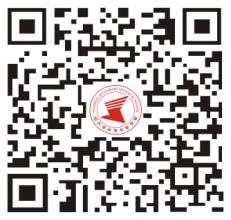 学校网址：http:// www.sxzz.cn 
学校地址：绍兴市越城区城南众香路901号(高速      公路“绍兴南”出口300米)
             微信公众号：sxzz1985咨询热线：0575-88589115   0575-88589116（李老师）中职学校专业名称本科院校专业名称计划数绍兴市中等专业学校分析检验技术绍兴文理学院应用化学40